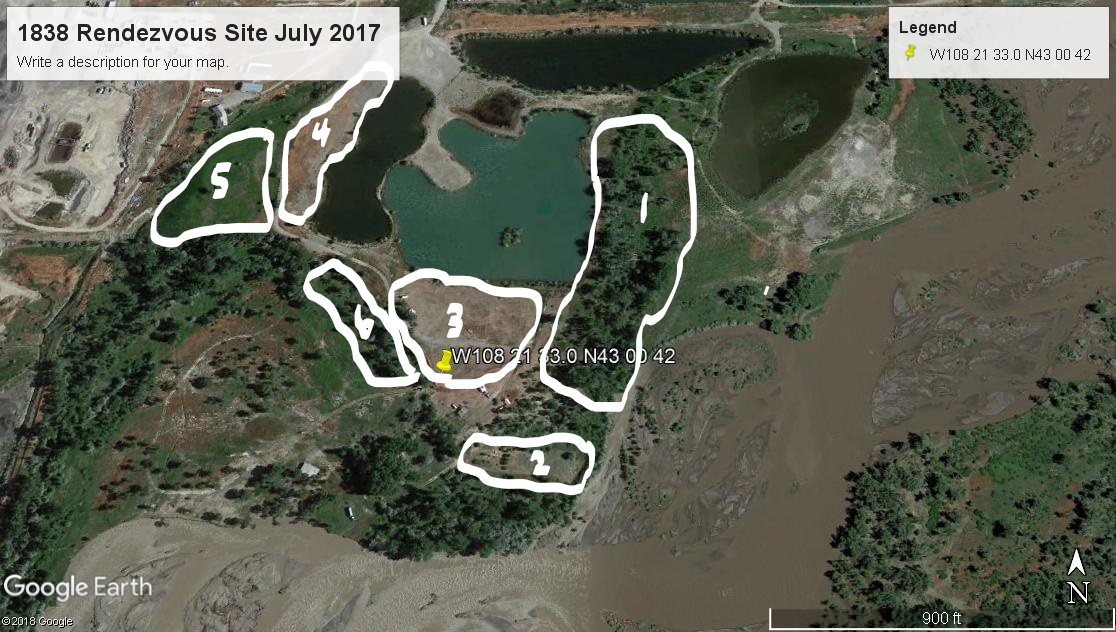 Possible High Water rendezvous layout… 1 – Primitive Area				5 – Tin Teepee area 2 – Shooting Range				6 – Archery/Hawk/Atl Atl area  3 – Trader’s Row				R – The Roost (current Dobler shelter)4 – Parking Area